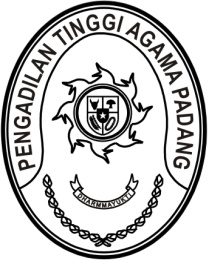 MAHKAMAH AGUNG REPUBLIK INDONESIADIREKTORAT JENDERAL BADAN PERADILAN AGAMAPENGADILAN TINGGI AGAMA PADANGJalan By Pass KM 24, Batipuh Panjang, Koto TangahKota Padang, Sumatera Barat 25171 www.pta-padang.go.id, admin@pta-padang.go.idSURAT TUGASNomor : Menimbang 	: 	bahwa Kantor Pelayanan Perbendaharaan Negara (KPPN) Tipe A1 Padang melaksanakan kegiatan Bimbingan Teknis Aplikasi SAKTI dalam Rangka Implementasi PMK Nomor 109 Tahun 2023 pada Satuan Kerja K/L Lingkup KPPN Padang;Dasar	: 	Surat Kepala Kantor KPPN Tipe A1 Padang nomor 
UND-68/KPN.0301/2023 tanggal 20 November 2023 hal Undangan Bimbingan Teknis Aplikasi SAKTI dalam Rangka Implementasi PMK Nomor 109 Tahun 2023 pada Satuan Kerja K/L Lingkup KPPN Padang;MENUGASKANKepada	: 		Millia Sufia, S.E., S.H., M.M., 198410142009042002, Penata 
Tingkat I III/d, Kepala Subagian Keuangan dan Pelaporan	Untuk	: 	Mengikuti Bimbingan Teknis Aplikasi SAKTI dalam Rangka Implementasi PMK Nomor 109 Tahun 2023 pada Satuan Kerja K/L Lingkup KPPN Padang pada tanggal 22 November 2023 di Aula KPPN Padang, Jalan Perintis Kemerdekaan No. 79 Padang;		Surat tugas ini dibuat untuk dipergunakan sebagaimana mestinya.    Padang, 22 November 2023	Wakil Ketua,RoslianiTembusan: - Ketua Pengadilan Tinggi Agama Padang (sebagai laporan);- Kepala Kantor KPPN Tipe A1 Padang.